Do you want to raise funds for your WI? Do you have a local walk around which you could guide other members from the County? Do you have a Hall where you can supply a hot cooked meal or afternoon tea?Why not organise a walk around your area and follow that with a lovely WI lunch or afternoon tea? The Federation will advertise your walk and charge £2 per person to cover admin costs whilst your WI charge for the lunch and keep the profit! When deciding on your menu, please remember you must give value for money. For the cost of £6 a member can expect a two course hot meal or an afternoon tea. Suggestions for the meal include baked potato with beef casserole followed by a fruit crumble/pie with custard or a hearty salad with hot new potatoes and French stick followed by fruit pie and cream or trifle, with tea or coffee. Whilst members do prefer homemade food – in good WI tradition - it is not essential. Please contact the office for more details including setting a date for the walk but please allow at least 4 months for all the arrangements to be made. You can email assistsec@nottswi.org.uk or telephone 01636 673550.The Sport & Leisure teamDo you want to raise funds for your WI? Do you have a local walk around which you could guide other members from the County? Do you have a Hall where you can supply a hot cooked meal or afternoon tea?Why not organise a walk around your area and follow that with a lovely WI lunch or afternoon tea? The Federation will advertise your walk and charge £2 per person to cover admin costs whilst your WI charge for the lunch and keep the profit! When deciding on your menu, please remember you must give value for money. For the cost of £6 a member can expect a two course hot meal or an afternoon tea. Suggestions for a hot meal include baked potato with beef casserole followed by a fruit crumble/pie with custard or a hearty salad with hot new potatoes and French stick followed by fruit pie and cream or trifle, with tea or coffee. Whilst members do prefer homemade food – in good WI tradition - it is not essential. Please contact the office for more details including setting a date for the walk but please allow at least 4 months for all the arrangements to be made. You can email assistsec@nottswi.org.uk or telephone 01636 673550.The Sport & Leisure team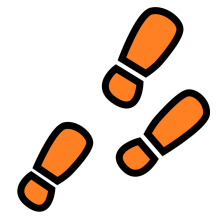 Welcome WalkWelcome Walk